Housing and InteriorsFloor Planning WorksheetName__________________________List some ABSOLUTE needs in housing.List some housing wants.What are the three main areas (zones) of the home?What is circulation?Define floor plan.Define family circulation and list 3 principles that good patterns should follow. Define work circulation and list 3 principles that good patterns should follow.Define service circulation and list 3 principles that good patterns should follow.Define guest circulation and list 3 principles that good patterns should follow.Label the living, sleeping, and service zones throughout this floor planLabel circulation patterns:Family- red colored pencilWork- green colored pencilService- blue colored pencilGuest- purple colored pencilIs this an effective floor plan? Why or why not?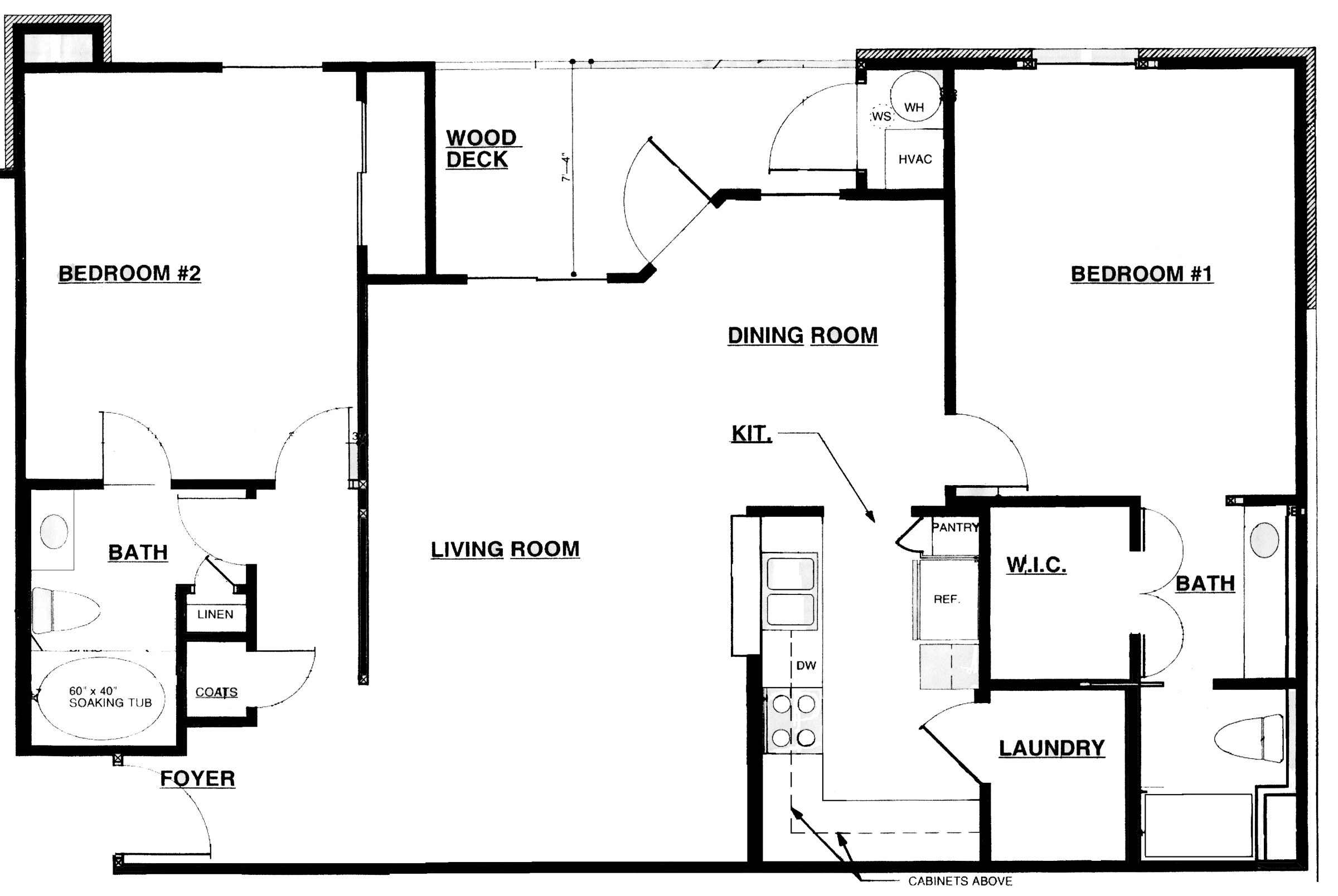 Adapted from: http://www.uen.org/Lessonplan/preview.cgi?LPid=5752